Zakażenie Deltą dwukrotnie zwiększa ryzyko hospitalizacji30.08.2021Zbigniew Wojtasiński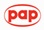 Najnowsze badania potwierdzają, że wariant Delta jest groźniejszy i zakażenie nim dwukrotnie zwiększa ryzyko hospitalizacji w porównaniu do wariantu Alfa.– Wariant Delta powoduje cięższy przebieg choroby niż wcześniej dominujący wariant Alfa – stwierdza na Twitterze prof. Wojciech Szczeklik, kierownik Kliniki Intensywnej Terapii i Anestezjologii 5 Wojskowego Szpitala Klinicznego z Polikliniką w Krakowie. Specjalista powołuje się na najnowsze wyniki badań, z których wynika, że osoby niezaszczepione i zakażone Deltą dwukrotnie częściej wymagają hospitalizacji.O najnowszych badaniach przeprowadzonych przez Public Health England informuje „Lancet Infection Diseases”. Objęto nimi 43 338 osób, które poddano testom na obecność koronawirusa od marca do maja 2021 r. W tym okresie dominował jeszcze wariant Alfa, ale w Wielkiej Brytanii rozprzestrzeniała się już Delta.Amber D'Souza, epidemiolog z Johns Hopkins Bloomberg School of Public Health, zaznaczył w wypowiedzi dla NBC News, że choć było wiadomo, że Delta jest bardziej zakaźna, to nie było jeszcze pewności, czy może powodować cięższy przebieg COVID-19. Teraz nie ma już co do tego wątpliwości.– Pandemia to test wyobraźni. Niewidoczny wróg, nierzucające się w oczy (masowe) zakażenia, brak (poza ciężkimi przypadkami) spektakularnych objawów, ciche umieranie w szpitalach, szczepionki działające wewnątrz ciała. Ci, którzy zrozumieli, chronią się, ci bez wyobraźni, ryzykują – przekonuje na Twitterze ekspert ds. COVID-19 Naczelnej Rady Lekarskiej dr Paweł Grzesiowski.